Союзу молодёжи посвящается…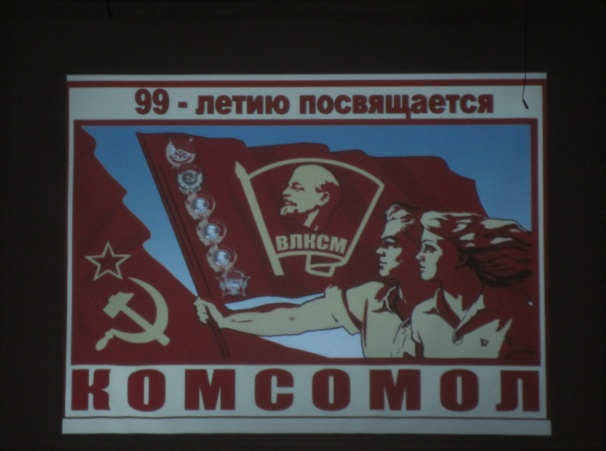 В целях патриотического воспитания подрастающего поколения, развития интереса к истории нашей Родины, укрепления связей поколений, а также в связи с подготовкой к празднованию 100-летия создания ВЛКСМ в городе Нефтегорске проходила районная выставка и концерт художественной самодеятельности. Ученицы нашей школы: Орлянская Наталья и Уханова Софья приняли участие в концерте. На отборочном туре своё выступление они начали со стихотворения «Ты был комсомольцем?»Ты был комсомольцем?Ты помнишь то время,Когда по ночам разжигались костры?Как песни кричали,Словам доверяли –Наивны мы были, но в сердце храбры.Картошку сажали,Пололи, копали,Но были довольны – нам нравилось жить.С друзьями встречались,Друг в друга влюблялись,И не было времени, чтобы грустить.Давайте же вспомнимТо чудное время,Когда наша молодость правила бал.И пусть наши детиОт нас же узнаютВсё то, что нам наш комсомол завещал.Затем девочки исполнили «Песню о тревожной молодости» (Музыка А. Пахмутовой, слова Ю. Пузырёва из кинофильма «По ту сторону»). По решению жюри Наталья и Софья были выбраны солистками хора ветеранов города Нефтегорска. Их выступление было оценено зрителями бурными аплодисментами. 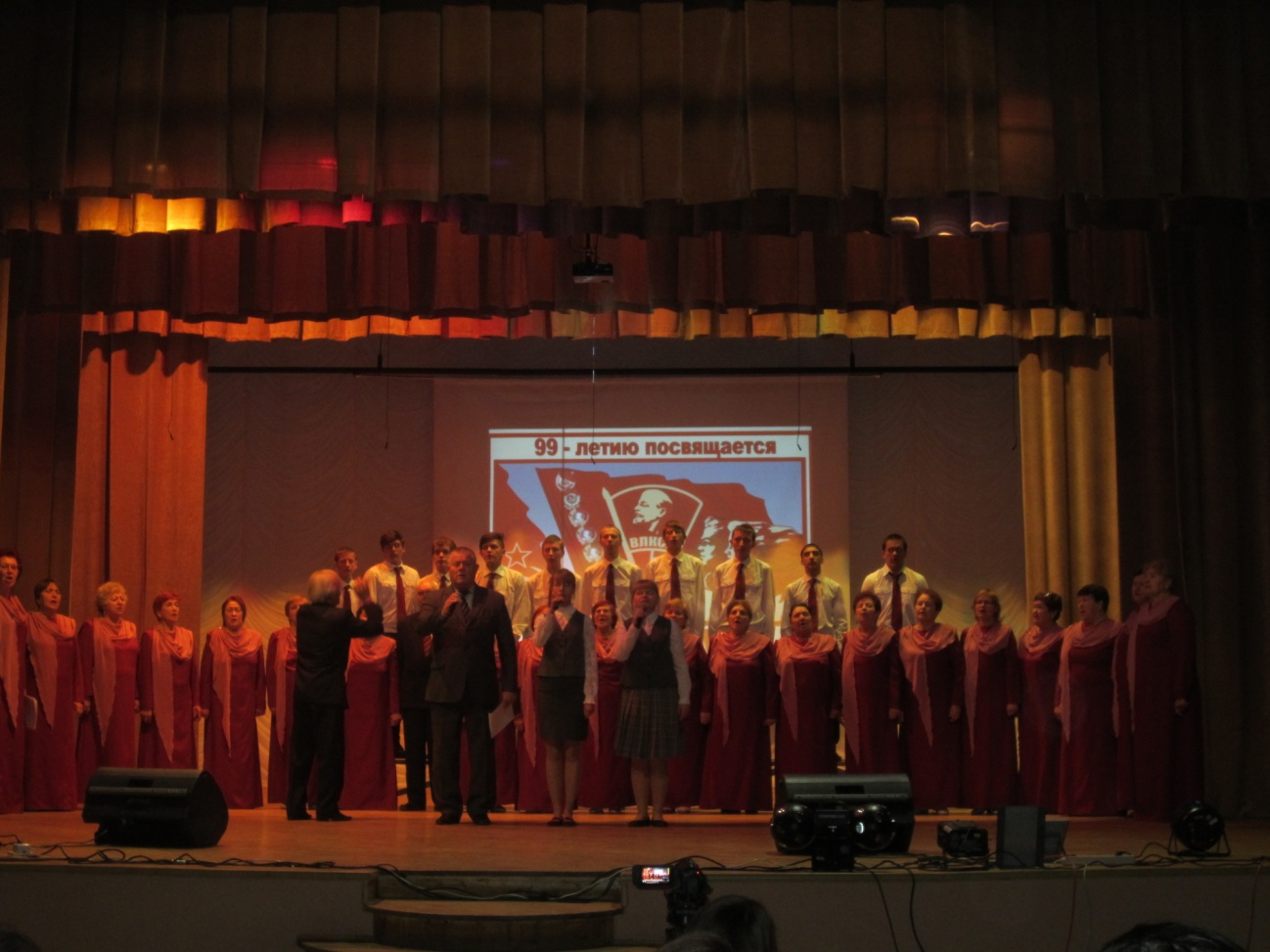 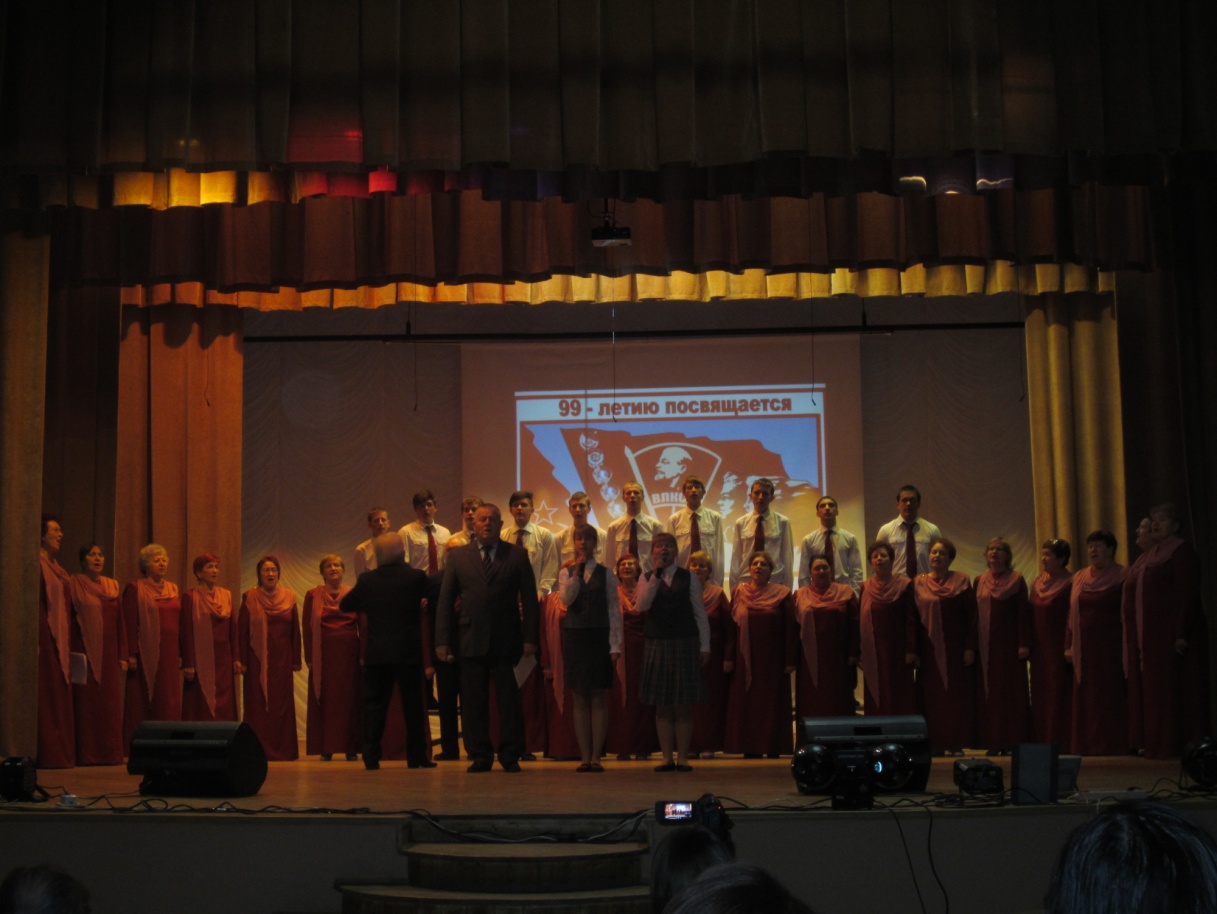 